Publicado en Granada  el 25/06/2024 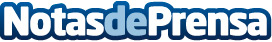 Expertos multidisciplinares protagonizan las II Jornadas de Atención Temprana de Red Educa La plataforma de educación online especializada en docencia celebra su segunda edición de estas jornadas con entrevistas y talleres online totalmente gratuitos. Un año más, la finalidad de estas jornadas es la conmemoración del Día Nacional de Atención Temprana, ofreciendo diferentes perspectivas en esta área de la mano de los mejores profesionalesDatos de contacto:Departamento de ComunicaciónRed Educa607060385Nota de prensa publicada en: https://www.notasdeprensa.es/expertos-multidisciplinares-protagonizan-las_1 Categorias: Nacional Educación Webinars Digital http://www.notasdeprensa.es